Bijlage 4	Begrippenlijst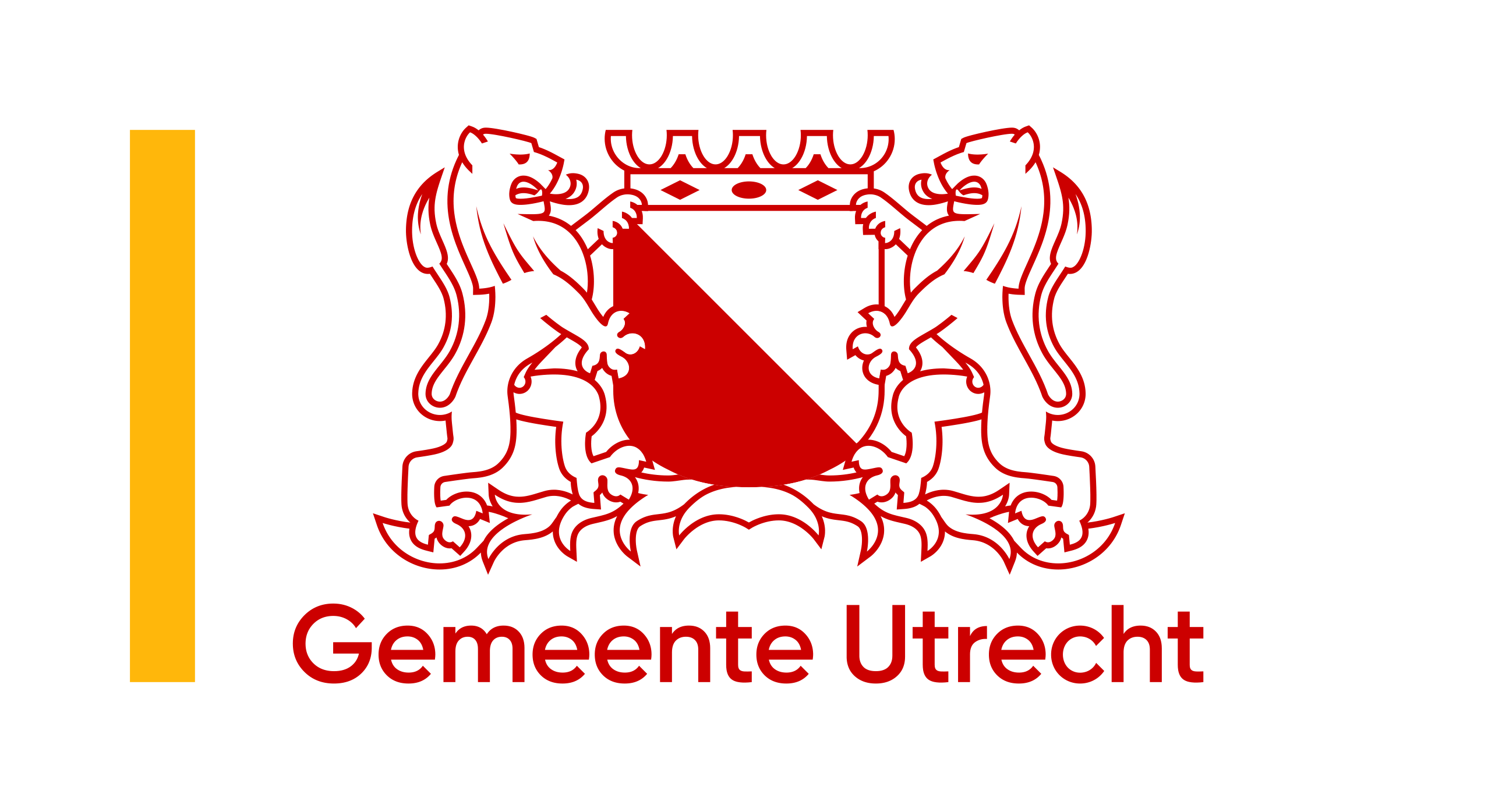 BegrippenlijstIn deze verordening en de nadere regels verstaan we onder: 1afwegingskader renovatie of nieuwbouwEen afwegingskader om te bepalen of renovatie of vervangende nieuwbouw aantrekkelijker is. Dit afwegingkader is overeengekomen door de PO-raad, VO-raad en de Vereniging van Nederlandse Gemeenten (VNG).2bouwheerDit is de opdrachtgever van de bouw (volgens artikel 103 van de Wet op het primair onderwijs, artikel 101 van de Wet op de expertisecentra of artikel 76n van de Wet op het voortgezet onderwijs).3bekostigingsplafondHet bedrag dat de gemeente maximaal uitgeeft aan de huisvesting van scholen.4BRIN-nummerElke school staat geregistreerd in het Basisregistratie Instellingen (BRIN) en krijgt een eigen nummer.5bruto vloeroppervlakDe volledige omvang van het gebouw in vierkante meters (m2 bvo).6capaciteitDe capaciteit van een schoolgebouw is het aantal leerlingen dat in een schoolgebouw naar school kan gaan. 7college, gemeenteHet college van Burgemeester en Wethouders (B&W) van de gemeente Utrecht.9gemeenteraadDe gemeenteraad van de gemeente Utrecht.10herschikkingsoperatieHet opnieuw verdelen van de schoolgebouwen of gymzalen in een gebied.11klokuur of uur60 minuten.12locatie, dislocatieEen schoolgebouw met een eigen adres.13meubilair De inrichting van het schoolgebouw.14NENNEN is de afkorting van Nederlandse Norm. Dit zijn normen zoals vastgelegd door de Stichting Koninklijk Nederlands Normalisatie Instituut of de Stichting Koninklijk Nederlands Elektrotechnisch Comité (NEC). In de verordening worden deze NEN-normen genoemd:NEN 2767: ConditiemetingNEN 2580: Bepalen van oppervlakten en inhouden van gebouwen15normbedragEen vast bedrag waarvan wordt aangenomen dat het voldoende is om een voorziening te realiseren.16nuttig vloeroppervlakHet bruto vloeroppervlak min de constructiedelen, technische installatieruimtes en verkeersruimtes.17onderwijsleerpakketAlle materialen die nodig zijn om onderwijs te geven. 18Op Overeenstemming Gericht Overleg (OOGO)Een verplicht overleg tussen de gemeente en de schoolbesturen volgens de Wet op het primair onderwijs, de Wet op het voortgezet onderwijs en de Wet op de expertisecentra.19onderhoudHet repareren of vervangen van een (deel van een) schoolgebouw, zodat het gebouw in dezelfde staat blijft. Er zijn verschillende soorten onderhoud:DO: dagelijks onderhoudPO: periodiek (preventief) onderhoud inclusief inspecties en keuringenCO: calamiteiten en/of correctief onderhoud (storingen)GO: groot onderhoud bij einde technische en economische levensduur20overzichtEen lijst van afgewezen aanvragen. Alle aanvragen voor huisvesting van een school die zijn afgewezen, komen op het overzicht. Dit staat in artikel 95 van de Wet op het primair onderwijs, artikel 93 van de Wet op de expertisecentra en artikel 76f van de Wet op het voortgezet onderwijs.21programmaEen lijst van toegekende aanvragen. Alle aanvragen voor huisvesting van een school die wel worden toegekend, komen op het programma. Dit staat in artikel 96 van de Wet op het primair onderwijs, artikel 94 van de Wet op de expertisecentra en artikel 76g van de Wet op het voortgezet onderwijs.22renovatieRenovatie is een grootschalige aanpak van een bestaand schoolgebouw waarmee de levensduur verlengd wordt met minimaal 40 jaar en het gebouw (weer) voldoet aan de eisen van het meest recente Bouwbesluit.23school voor basisonderwijsBasisschool of speciale school voor basisonderwijs volgens artikel 1 van de Wet op het primair onderwijs.24school voor speciaal onderwijs of voortgezet speciaal onderwijsSchool voor speciaal onderwijs, school voor speciaal en voortgezet speciaal onderwijs, of school voor voortgezet speciaal onderwijs volgens artikel 1 van de Wet op de expertisecentra.Een instelling voor speciaal en voortgezet speciaal onderwijs volgens artikel 8 van de Wet op de expertisecentra. Een school voor voortgezet speciaal onderwijs volgens artikel 1 van de Wet op de expertisecentra.25school voor voortgezet onderwijsSchool of scholengemeenschap voor voorbereidend wetenschappelijk onderwijs, voor hoger en middelbaar algemeen voortgezet onderwijs, voor voorbereidend beroepsonderwijs en voor praktijkonderwijs volgens de artikelen 1, 2 en 5 van de Wet op het voortgezet onderwijs.26school, schoolbestuurHet bevoegd gezag van een openbare of bijzondere school die in de gemeente Utrecht staat. Of een deel van de school staat in de gemeente Utrecht. Deze school wordt door de overheid betaald volgens: de Wet op het primair onderwijs, ofde Wet op de expertisecentra, of de Wet op het voortgezet onderwijs.27teldatumHet aantal leerlingen dat op 1 oktober op de school staat ingeschreven.28verordeningVerordening huisvesting scholen gemeente Utrecht 202129verordening 2015Verordening voorzieningen huisvesting onderwijs gemeente Utrecht 201530voorschoolEen kinderopvang die voorschoolse educatie (VE) aanbiedt en voldoet aan de in landelijk en gemeentelijk beleid vastgestelde normen voor voorschoolse educatie.31voorzieningEen voorziening in de huisvesting, zoals nieuwbouw of uitbreiding. De aan te vragen voorzieningen staan in artikel 2 of in een nadere regel.32vrijheid van inrichtingHet schoolbestuur mag over veel dingen zelf beslissen. Bijvoorbeeld over hoe hij zijn scholen organiseert, hoe leraren lesgeven of welke boeken de scholen gebruiken. Dat is de vrijheid van inrichting.33vrijheid van richtingBijzondere scholen mogen ervoor kiezen om les te geven vanuit een bepaalde manier van denken over de mens, de samenleving en de wereld. Dat is de vrijheid van richting. 